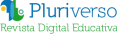 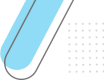  ………………a los ……. días del mes………….de ……… CARTA DE AUTORÍA Y CESIÓN DE DERECHOS El presente contrato de cesión de derechos se celebra por una parte el C.  …………………………………………………. quien en adelante se llamará cedente.  Por otro lado, el Ministerio de Educación, Cultura, Ciencia y Tecnología quien en  adelante se llamará cesionario. Declara el C……………………………………………a quien llamaremos  cedente, de contar con domicilio sito en …………………………………………… y  contar con número de identificación  …………………………………………………………………. Declara el Ministerio de Educación, Cultura, Ciencia y Tecnología dentro del  marco de la Revista Digital Educativa Pluriverso a quien llamaremos cesionario, de contar  con domicilio sito en Gob. Bosch 99, Villa San Juan, H3504FXA Resistencia, Chaco y  contar con número de identificación CUIT 30999259789. DECLARACIONES: Ambas partes declaran que es su voluntad celebrar el presente contrato. Que  cuentan con capacidad jurídica para celebrarlo. Las partes declaran estar de acuerdo con las cláusulas que a continuación se  escribirán.  Dicho lo anterior, ambas partes deciden celebrar el presente contrato de cesión de  derechos a tenor de las siguientes cláusulas.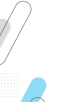 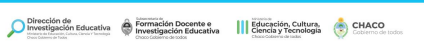 CLÁUSULAS PRIMERA. - El cedente acepta conceder al cesionario el derecho de  ……………………………………………. SEGUNDA. - El cedente acepta conceder al cesionario el derecho en carácter gratuito. TERCERA. Para los efectos del presente contrato las partes se sujetan a las leyes que  rigen esta ciudad. CUARTA. -El cedente y el cesionario declaran haber leído el presente contrato, así como  estar de acuerdo con los términos y condiciones. QUINTA. - La duración del presente Contrato será de forma indefinida salvo pacto en  contrario indicado por las partes, referido desde…………………………………………. SEXTA. - Las partes aceptan que al firmar el contrato no existe ningún vicio. SÉPTIMA. - La cesión del derecho será de forma total, salvo pacto en contrario. OCTAVA. - autor/a corresponsal del trabajo titulado……………….............................. ..........................................., declaró la postulación de dicho manuscrito para su publicación en N.º……….. de la Revista Digital Educativa Pluriverso que se publicará en  el mes ….. del corriente año. El mismo cumple con los parámetros de publicación y citación establecidos.  Además, me comprometo a que: A. Garantizo que he revisado y seguido las pautas de citación descritas en Normas de publicación y citación. B. Afirmó que el artículo es ORIGINAL e INÉDITO esto es, constituye una producción intelectual propia de la/s persona/s arriba mencionada/s y no ha sido divulgado a terceros/as de forma pública, por ningún medio de difusión impreso o digital.C. El documento (secciones 1, 2, 3, 4, 5) no ha sido publicado o postulado a otra  revista u órgano editorial. D. En caso de co-autoria, todos los participantes han leído el texto presentado. En  este entendido, los/as autores/as abajo firmantes designamos a:  …………………………………………………………………………………… ……………………… como encargado/a de recibir correspondencia y con  autoridad suficiente para representar antes los representantes editoriales. E. Reconocen que la Revista Digital Educativa Pluriverso no comparte  necesariamente las afirmaciones esgrimidas en el trabajo bajo su autoría. F. Manifiesta/n que todas las citas explícitas en el cuerpo del trabajo y en referencias  bibliográficas tienen la fuente y el crédito debidamente identificadas y fueron  citadas según American Psychological Association (APA). G. Cuenta(n) con los permisos o autorizaciones de quienes poseen los derechos  patrimoniales para el uso de tablas y figuras (ilustraciones, fotografías, dibujos,  mapas, esquemas u otros) en el escrito. Exponen la cita correspondiente en el  cuerpo del texto.  H. En caso de que el artículo postulado sea aceptado para su publicación, permite(n)  la cesión, EXCLUSIVA (salvo pacto en contrario) de su(s) derecho(s)  patrimonial(es) de autoría a la Revista Digital Educativa Pluriverso. I. Manifiesta/n el permiso para la difusión, promoción y de toda campaña de  comunicación por las redes sociales u otro medio que la Revista Digital Educativa  Pluriverso considere pertinente, con información relevante al artículo, autor/es. J. Por lo tanto, a continuación, firmamos en consentimiento de todo el documento:CONFIRMACIÓN DE DATOS  ____________________ ____________________ Cedente Cesionario  (Firma del autor/a corresponsal)TÍTULO TÍTULO Nombres y apellidos:Pertenencia Institucional:Contacto: correo  electrónico/teléfonoCuatro palabras clave (separadas por comas)